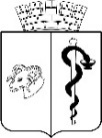 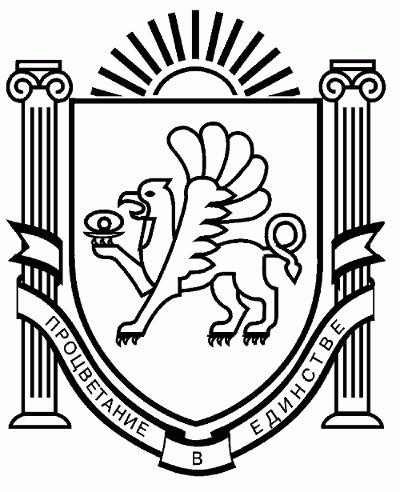 АДМИНИСТРАЦИЯ ГОРОДА ЕВПАТОРИИРЕСПУБЛИКИ КРЫМПОСТАНОВЛЕНИЕ____________                                                                                   №_________ЕВПАТОРИЯО внесении изменений в постановление администрации города Евпатории Республики Крым от 25.10.2019 № 2140-п 
«Об утверждении состава комиссии администрации города ЕвпаторииРеспублики Крым по обследованию зеленых насаждений и положения о комиссии администрации города Евпатории Республики Крым по обследованию зеленых насаждений»	В соответствии со ст. 37, 50 Федерального закона от 06.10.2003 №131-ФЗ «Об общих принципах организации местного самоуправления в Российской Федерации», постановлением администрации города Евпатории Республики Крым от 22.05.2019 №897-п «Об утверждении порядка предоставления порубочного билета и (или) разрешения на пересадку (обрезку) деревьев, расчета компенсационной стоимости зеленых насаждений на территории муниципального образования   городской  округ  Евпатория  Республики Крым», Уставом муниципального образования городской округ Евпатория Республики   Крым,   администрация   города   Евпатории   Республики   Крым                                                         п о с т а н о в л я е т:1. Внести изменения в постановление администрации города Евпатории Республики Крым от 25.10.2019 №2140-п «Об утверждении состава комиссии администрации города Евпатории Республики Крым по обследованию зеленых насаждений и положения о комиссии администрации города Евпатории Республики Крым по обследованию зеленых насаждений»:1.1. Утвердить должностной состав комиссии в новой редакции согласно приложению.2. Постановление администрации города Евпатории Республики Крым от 30.09.2021 № 1954-п «О внесении изменений в постановление администрации города Евпатории Республики Крым от 25.10.2019 №2140-п «Об утверждении состава комиссии администрации города Евпатории Республики Крым по обследованию зеленых насаждений и положения о комиссии администрации города Евпатории Республики Крым по  обследованию зеленых насаждений» признать утратившим силу.3. Настоящее постановление вступает в силу с момента подписания и подлежит размещению на официальном портале Правительства Республики Крым – http://rk.gov.ru в разделе: «Муниципальные образования», подраздел – «Евпатория», а также на официальном сайте муниципального образования городской округ Евпатория Республики Крым - http://my-evp.ru в разделе «Документы», подраздел – «Документы администрации» в информационно-телекоммуникационной сети общего пользования.4. Контроль за исполнением настоящего постановления возложить на заместителя главы администрации города Евпатории Республики Крым, курирующего департамент городского хозяйства администрации города Евпатории Республики Крым.Глава администрации города Евпатории Республики Крым 		                    		              А.Ю. ЮрьевПриложение к постановлению администрациигорода Евпатории Республики Крым от ______________ № ______________ДОЛЖНОСТНОЙ СОСТАВ комиссии администрации города Евпатории Республики Крым по обследованию зеленых насажденийПредседатель комиссии – начальник департамента городского хозяйства администрации города Евпатории Республики Крым;Заместитель председателя комиссии – заместитель начальника департамента городского хозяйства администрации города Евпатории Республики Крым;Секретарь комиссии - главный специалист отдела благоустройства, энергетики и безопасной жизнедеятельности департамента городского хозяйства администрации города Евпатории Республики Крым;Члены комиссии:- представитель управления гражданской обороны и общественной безопасности администрации города Евпатории Республики Крым;- представитель управления капитального строительства администрации города Евпатории Республики Крым;- представитель Министерства экологии и природных ресурсов Республики Крым, управления экологического надзора Западно-Крымского региона; - представитель отдела благоустройства, энергетики и безопасной жизнедеятельности департамента городского хозяйства администрации города Евпатории Республики Крым.